المعلومات الشخصيةالمعلومات الشخصيةالمعلومات الشخصيةالمعلومات الشخصيةالمعلومات الشخصيةالمعلومات الشخصيةالمعلومات الشخصيةالمعلومات الشخصيةالمعلومات الشخصيةالمعلومات الشخصيةالاسم الثلاثي واللقب نافع علي مجيد الحمادي نافع علي مجيد الحمادي نافع علي مجيد الحمادي نافع علي مجيد الحمادي نافع علي مجيد الحمادي نافع علي مجيد الحمادي نافع علي مجيد الحمادي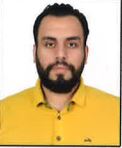 المواليد 9/5/1988 9/5/1988 9/5/1988 9/5/1988 9/5/1988 9/5/1988 9/5/1988محل التولد النجف النجف النجف النجف النجف النجف النجفالجنسية عراقي عراقي عراقي عراقي عراقي عراقي عراقيالحالة الزوجيةمتزوج متزوج متزوج متزوج متزوج متزوج متزوج عدد الأطفال لا يوجد لا يوجد لا يوجد لا يوجد لا يوجد لا يوجد لا يوجدالعنوانالبصرة – كوت الحجاج البصرة – كوت الحجاج البصرة – كوت الحجاج البصرة – كوت الحجاج البصرة – كوت الحجاج البصرة – كوت الحجاج البصرة – كوت الحجاج البصرة – كوت الحجاج البصرة – كوت الحجاج البريد الالكترونيnafealhammadi@sa-uc.edu.iq nafealhammadi@sa-uc.edu.iq nafealhammadi@sa-uc.edu.iq nafealhammadi@sa-uc.edu.iq nafealhammadi@sa-uc.edu.iq nafealhammadi@sa-uc.edu.iq nafealhammadi@sa-uc.edu.iq nafealhammadi@sa-uc.edu.iq nafealhammadi@sa-uc.edu.iq تلفون 07735610858 07735610858 07735610858 07735610858 07735610858 07735610858 07735610858 07735610858 07735610858اللقب العلمي مدرس مساعد مدرس مساعد مدرس مساعد مدرس مساعد مدرس مساعد مدرس مساعد مدرس مساعد مدرس مساعد مدرس مساعدالشهادةماجستيرماجستيرماجستيرماجستيرماجستيرماجستيرماجستيرماجستيرماجستيرتاريخ التعين في الكلية 1/1/2017 1/1/2017 1/1/2017 1/1/2017 1/1/2017 1/1/2017 1/1/2017 1/1/2017 1/1/2017الاختصاص العام علوم حاسبات علوم حاسبات علوم حاسبات علوم حاسبات علوم حاسبات علوم حاسبات علوم حاسبات علوم حاسبات علوم حاسباتالاختصاص الدقيق امنية المعلومات امنية المعلومات امنية المعلومات امنية المعلومات امنية المعلومات امنية المعلومات امنية المعلومات امنية المعلومات امنية المعلوماتالاختصاص الحاليالشهادات والالقاب العلميةالشهادات والالقاب العلميةالشهادات والالقاب العلميةالشهادات والالقاب العلميةالشهادات والالقاب العلميةالشهادات والالقاب العلميةالشهادات والالقاب العلميةالشهادات والالقاب العلميةالشهادات والالقاب العلميةالشهادات والالقاب العلميةالشهادةتاريخهاعنوان الرسالة / الاطروحةعنوان الرسالة / الاطروحةعنوان الرسالة / الاطروحةعنوان الرسالة / الاطروحةعنوان الرسالة / الاطروحةالجامعةالجامعةالبلدالدكتوراه - - - - - - - - -الماجستير 25-6-2016 Comparative Study Between (SVM) and (KNN) Classifiers after adding (PCA) to Improve of Intrusion Detection System Comparative Study Between (SVM) and (KNN) Classifiers after adding (PCA) to Improve of Intrusion Detection System Comparative Study Between (SVM) and (KNN) Classifiers after adding (PCA) to Improve of Intrusion Detection System Comparative Study Between (SVM) and (KNN) Classifiers after adding (PCA) to Improve of Intrusion Detection System Comparative Study Between (SVM) and (KNN) Classifiers after adding (PCA) to Improve of Intrusion Detection System جامعة الشرق الاوسط جامعة الشرق الاوسط الاردنالمهاراتالمهاراتالمهاراتالمهاراتالمهاراتالمهاراتالمهاراتالمهاراتالمهاراتالمهاراتالمهاراتاللغة العربية اللغة الام اللغة الام اللغة الام اللغة الام اللغة الام اللغة الام اللغة الام اللغة الام اللغة الاماللغة الانكليزية جيد جدا جيد جدا جيد جدا جيد جدا جيد جدا جيد جدا جيد جدا جيد جدا جيد جدالغات اخرىلا يوجدلا يوجدلا يوجدلا يوجدلا يوجدلا يوجدلا يوجدلا يوجدلا يوجدالدورات التدريبيةالدورات التدريبيةالدورات التدريبيةالدورات التدريبيةالدورات التدريبيةالدورات التدريبيةالدورات التدريبيةالدورات التدريبيةالدورات التدريبيةالدورات التدريبيةاسم الدورةمكان الدورةمكان الدورةمكان الدورةمدة الدورةمدة الدورةتاريخ الدورةتاريخ الدورةتاريخ الدورةتاريخ الدورة •	CCNA الاردن  الاردن  الاردن  شهران شهران 2012 2012 2012 2012 •	ICDL الاردن الاردن الاردن شهران شهران 2007 2007 2007 2007 •	Cinema 4D الاردن الاردن الاردن شهران شهران2010 2010 2010 2010 •	A+ (Hardware,Software)الاردنالاردنالاردنشهرانشهران2011201120112011•	Experience in HSSE departmentالعراقالعراقالعراقشهرانشهران2013201320132013طرائق تدريسالعراقالعراقالعراقشهرينشهرين2019201920192019المناصب الاداريةالمناصب الاداريةالمناصب الاداريةالمناصب الاداريةالمناصب الاداريةالمناصب الاداريةالمناصب الاداريةالمناصب الاداريةالمناصب الاداريةالمناصب الاداريةالوظيفة (تبدأ من الوظيفة الحالية)الوظيفة (تبدأ من الوظيفة الحالية)الوظيفة (تبدأ من الوظيفة الحالية)من الفترةمن الفترةالى الفترةالى الفترةالى الفترةالى الفترةالى الفترة مقرر قسم المحاسبة  مقرر قسم المحاسبة  مقرر قسم المحاسبة  1/12/2021 1/12/2021 حتى الان حتى الان حتى الان حتى الان حتى الانالنشاط البحثيالنشاط البحثيالنشاط البحثيالنشاط البحثيالنشاط البحثيالنشاط البحثيالنشاط البحثيالنشاط البحثيالنشاط البحثيالنشاط البحثي1)Development of a Multi-Agent Approach for a Smart Library Management System  . 20212)A benchmarking study of Parkinson’s disease classification base on speech symptom features.20213)An Improved Multi-Cloud Storage Model Based On Crypto Dynamic Techniques For Securing Data Transmission . 20204)A Review of the Common DDoS Attack: Types and Protection Approaches Based on Artificial Intelligence . 20225)A Review of IoT Applications, Attacks and Its Recent Defense Methods.20221)Development of a Multi-Agent Approach for a Smart Library Management System  . 20212)A benchmarking study of Parkinson’s disease classification base on speech symptom features.20213)An Improved Multi-Cloud Storage Model Based On Crypto Dynamic Techniques For Securing Data Transmission . 20204)A Review of the Common DDoS Attack: Types and Protection Approaches Based on Artificial Intelligence . 20225)A Review of IoT Applications, Attacks and Its Recent Defense Methods.20221)Development of a Multi-Agent Approach for a Smart Library Management System  . 20212)A benchmarking study of Parkinson’s disease classification base on speech symptom features.20213)An Improved Multi-Cloud Storage Model Based On Crypto Dynamic Techniques For Securing Data Transmission . 20204)A Review of the Common DDoS Attack: Types and Protection Approaches Based on Artificial Intelligence . 20225)A Review of IoT Applications, Attacks and Its Recent Defense Methods.20221)Development of a Multi-Agent Approach for a Smart Library Management System  . 20212)A benchmarking study of Parkinson’s disease classification base on speech symptom features.20213)An Improved Multi-Cloud Storage Model Based On Crypto Dynamic Techniques For Securing Data Transmission . 20204)A Review of the Common DDoS Attack: Types and Protection Approaches Based on Artificial Intelligence . 20225)A Review of IoT Applications, Attacks and Its Recent Defense Methods.20221)Development of a Multi-Agent Approach for a Smart Library Management System  . 20212)A benchmarking study of Parkinson’s disease classification base on speech symptom features.20213)An Improved Multi-Cloud Storage Model Based On Crypto Dynamic Techniques For Securing Data Transmission . 20204)A Review of the Common DDoS Attack: Types and Protection Approaches Based on Artificial Intelligence . 20225)A Review of IoT Applications, Attacks and Its Recent Defense Methods.20221)Development of a Multi-Agent Approach for a Smart Library Management System  . 20212)A benchmarking study of Parkinson’s disease classification base on speech symptom features.20213)An Improved Multi-Cloud Storage Model Based On Crypto Dynamic Techniques For Securing Data Transmission . 20204)A Review of the Common DDoS Attack: Types and Protection Approaches Based on Artificial Intelligence . 20225)A Review of IoT Applications, Attacks and Its Recent Defense Methods.20221)Development of a Multi-Agent Approach for a Smart Library Management System  . 20212)A benchmarking study of Parkinson’s disease classification base on speech symptom features.20213)An Improved Multi-Cloud Storage Model Based On Crypto Dynamic Techniques For Securing Data Transmission . 20204)A Review of the Common DDoS Attack: Types and Protection Approaches Based on Artificial Intelligence . 20225)A Review of IoT Applications, Attacks and Its Recent Defense Methods.20221)Development of a Multi-Agent Approach for a Smart Library Management System  . 20212)A benchmarking study of Parkinson’s disease classification base on speech symptom features.20213)An Improved Multi-Cloud Storage Model Based On Crypto Dynamic Techniques For Securing Data Transmission . 20204)A Review of the Common DDoS Attack: Types and Protection Approaches Based on Artificial Intelligence . 20225)A Review of IoT Applications, Attacks and Its Recent Defense Methods.20221)Development of a Multi-Agent Approach for a Smart Library Management System  . 20212)A benchmarking study of Parkinson’s disease classification base on speech symptom features.20213)An Improved Multi-Cloud Storage Model Based On Crypto Dynamic Techniques For Securing Data Transmission . 20204)A Review of the Common DDoS Attack: Types and Protection Approaches Based on Artificial Intelligence . 20225)A Review of IoT Applications, Attacks and Its Recent Defense Methods.20221)Development of a Multi-Agent Approach for a Smart Library Management System  . 20212)A benchmarking study of Parkinson’s disease classification base on speech symptom features.20213)An Improved Multi-Cloud Storage Model Based On Crypto Dynamic Techniques For Securing Data Transmission . 20204)A Review of the Common DDoS Attack: Types and Protection Approaches Based on Artificial Intelligence . 20225)A Review of IoT Applications, Attacks and Its Recent Defense Methods.2022النشاطات الثقافية ( المشاركات في المؤتمرات والندوات وغيرها)النشاطات الثقافية ( المشاركات في المؤتمرات والندوات وغيرها)النشاطات الثقافية ( المشاركات في المؤتمرات والندوات وغيرها)النشاطات الثقافية ( المشاركات في المؤتمرات والندوات وغيرها)النشاطات الثقافية ( المشاركات في المؤتمرات والندوات وغيرها)النشاطات الثقافية ( المشاركات في المؤتمرات والندوات وغيرها)اسم النشاطاسم النشاطاسم النشاطمكانه وزمانهمكانه وزمانهمكانه وزمانه 2021 4th International Symposium on Agents, Multi-Agent Systems and Robotics (ISAMSR) 2021 4th International Symposium on Agents, Multi-Agent Systems and Robotics (ISAMSR) 2021 4th International Symposium on Agents, Multi-Agent Systems and Robotics (ISAMSR) ماليزيا - 2021 ماليزيا - 2021 ماليزيا - 2021 حلفة نقاشية بعنوان (اهمية علوم الحاسبات) حلفة نقاشية بعنوان (اهمية علوم الحاسبات) حلفة نقاشية بعنوان (اهمية علوم الحاسبات) كلية شط العرب الجامعة - 2018 كلية شط العرب الجامعة - 2018 كلية شط العرب الجامعة - 2018 حلقة نقاشية بعنوان (الذكاء الاصطناعي) حلقة نقاشية بعنوان (الذكاء الاصطناعي) حلقة نقاشية بعنوان (الذكاء الاصطناعي) كلية شط العرب الجامعة - 2020 كلية شط العرب الجامعة - 2020 كلية شط العرب الجامعة - 2020الجوائز وكتب الشكر والشهادات التقديرية للسنوات الدراسيةالجوائز وكتب الشكر والشهادات التقديرية للسنوات الدراسيةالجوائز وكتب الشكر والشهادات التقديرية للسنوات الدراسيةالجوائز وكتب الشكر والشهادات التقديرية للسنوات الدراسيةالجوائز وكتب الشكر والشهادات التقديرية للسنوات الدراسيةالجوائز وكتب الشكر والشهادات التقديرية للسنوات الدراسيةالشهادةالشهادةتاريخهاالجهة المانحةالجهة المانحةسبب المنح كتاب شكر وتقدير  كتاب شكر وتقدير  2018-2019كلية شط العرب الجامعةكلية شط العرب الجامعةلجنة امتحانية كتاب شكر وتقدير كتاب شكر وتقدير2019-2020كلية شط العرب الجامعةكلية شط العرب الجامعةلجنة امتحانيةكتابة شكر وتقديركتابة شكر وتقدير2020-2021كلية شط العرب الجامعة كلية شط العرب الجامعة لجنة امتحانيةكتابة شكر وتقدير كتابة شكر وتقدير 2021-2022كلية شط العرب الجامعة كلية شط العرب الجامعة لجنة امتحانيةكتاب شكر وتقديركتاب شكر وتقدير2020-2021كلية شط العرب الجامعةكلية شط العرب الجامعةالقاء دورة ضمن التعليم المستمردكتوراه فخرية في مجال تكنولوجيا المعلوماتدكتوراه فخرية في مجال تكنولوجيا المعلومات2020-2021United collage United collage  للمساهمة في دعم البحث العلميالخبرات التدريسيةالخبرات التدريسيةالخبرات التدريسيةالخبرات التدريسيةالخبرات التدريسيةالخبرات التدريسيةاسم الماد التي درستهااسم الماد التي درستهااسم الماد التي درستهاالمرحلة الدراسيةالمرحلة الدراسيةالمرحلة الدراسية مادة الهياكل المتقطعة  مادة الهياكل المتقطعة  مادة الهياكل المتقطعة  المرحلة الاولى المرحلة الاولى المرحلة الاولى مادة التصميم المنطقي مادة التصميم المنطقي مادة التصميم المنطقيالمرحلة الاولىالمرحلة الاولىالمرحلة الاولىمادة الرياضيات المتقدمةمادة الرياضيات المتقدمةمادة الرياضيات المتقدمةالمرحلة الثانيةالمرحلة الثانيةالمرحلة الثانيةمادة الاحصاء وبحوث العملياتمادة الاحصاء وبحوث العملياتمادة الاحصاء وبحوث العملياتالمرحلة الثالثةالمرحلة الثالثةالمرحلة الثالثةمادة الرسم بالحاسوب ومعالجة الصورمادة الرسم بالحاسوب ومعالجة الصورمادة الرسم بالحاسوب ومعالجة الصورالمرحلة الثالثةالمرحلة الثالثةالمرحلة الثالثةاللجاناللجاناللجاناللجاناللجاناللجاناسم اللجنةاسم اللجنةاسم اللجنةالمرحلة الدراسيةالمرحلة الدراسيةالمرحلة الدراسيةمشرف مرحلة اولى مشرف مرحلة اولى مشرف مرحلة اولى  المرحلة الاولى المرحلة الاولى المرحلة الاولىلجنة توزيع المشاريع لجنة توزيع المشاريع لجنة توزيع المشاريع  المرحلة الرابعة المرحلة الرابعة المرحلة الرابعةلجنة امتحانية  لجنة امتحانية  لجنة امتحانية  